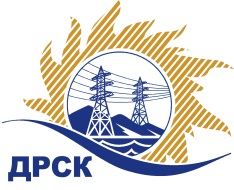 Акционерное Общество«Дальневосточная распределительная сетевая компания»Протокол № 565/МИТ -РЗаседания закупочной комиссии по аукциону в электронной форме "Оборудование рабочих мест", закупка № 887СПОСОБ И ПРЕДМЕТ ЗАКУПКИ: аукцион в электронной форме "Оборудование рабочих мест", закупка № 887КОЛИЧЕСТВО ПОДАННЫХ ЗАЯВОК НА УЧАСТИЕ В ЗАКУПКЕ: 2 (две) заявки.ВОПРОСЫ, ВЫНОСИМЫЕ НА РАССМОТРЕНИЕ ЗАКУПОЧНОЙ КОМИССИИ: О рассмотрении результатов оценки заявок УчастниковО признании заявок соответствующими условиям Документации о закупкеРЕШИЛИ:По вопросу № 1:Признать объем полученной информации достаточным для принятия решения.Принять к рассмотрению заявки следующих участников.По вопросу № 2:Признать заявки:соответствующими условиям Документации о закупке и принять их к дальнейшему рассмотрению.Заявки участников допускаются к участию в аукционе с учетом норм п.4.14 Документации о закупке, согласно которому, в случае если Участником представлена заявка, содержащая предложение о поставке товаров иностранного происхождения или предложение о выполнении работ, оказании услуг иностранными лицами, договор с таким Участником (в случае его победы в аукционе) заключается по цене, сниженной на 15% от предложенной им в ходе аукциона цены договора.Исп. Терёшкина Г.М.(4162)397260Благовещенск «04» сентября 2019 №п/пНаименование, адрес и ИНН Участника и/или его идентификационный номерДата и время регистрации заявкиРегистрационный номер участника: 565/МИТ-110 646 458,73Регистрационный номер участника: 565/МИТ -210 646 458,73№ п/пДата и время внесения изменений в заявкуНаименование участника закупкиЦена заявки на участие в закупке, руб. без НДС109.08.2019 03:14Регистрационный номер участника: 565/МИТ-110 646 458,73212.08.2019 06:54Регистрационный номер участника: 565/МИТ -210 646 458,73№Наименование  Участника закупкиНаличие «желательных условий» в Протоколе разногласий по проекту Договора1Регистрационный номер участника: 565/МИТ-1нет разногласий2Регистрационный номер участника: 565/МИТ -2нет разногласийСекретарь комиссии ______________________М.Г. Елисеева